Client ref no (office use only) ……………………………121 Youth Counselling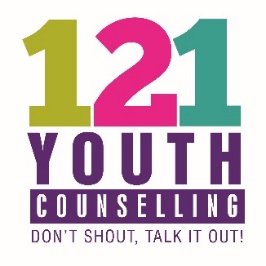 Managed by: Hart Voluntary ActionCivic OfficesHarlington WayFleetHampshireGU51 4AEReferral FormWe accept referrals from young people, their parents (or guardians), school, GPs or CAMHS.  Please complete the form below and either email to 121@hartvolaction.org.uk or post to the address above marked Confidential FAO Counselling Services Manager.  If you would prefer to talk to someone then please call 01252 815652 and we can complete the form for you.Referrer Details (if young person is not referring themselves):When referring another person please ensure that you have already spoken to them about the referral and have got their permission to refer them.  We will not accept a referral if you have not made them aware.Details of Young Person:Main point of contact for Young Person (this is the information we will use to contact you to arrange sessions):Details of GP:Education Details (if applicable):Availability:  (Counselling sessions run from 15.30 up until 21.00 Monday to Friday)Method of Delivery:  (We offer Counselling sessions from a variety of locations across Hart or online using Zoom)Previous experience of Counselling:Reason for referral:Once we have received your referral form from we will be in contact to confirm that we have placed you on our waiting list.  If you have any questions please contact us at 121@hartvolaction.org.uk or phone 01252 815652.Counselling sessions are provided to Young People free of charge.  Hart Voluntary Action who manage 121 Youth Counselling is a Charity who rely on funding and donations to continue providing the Counselling Services.  If you would like to make a donation to 121 Youth Counselling to support the work we do please click on the following link https://localgiving.org/charity/hartvolaction/Version 1.1Date of referral:Is the referral for long or short-term Counselling?Long term/short term            please delete as appropriateName of Referrer:Email Address of Referrer:Mobile Number of Referrer:Name of Young Person:Date of Birth:Gender:Ethnic Identity:Address:Mobile Number:Email Address:Is the young person aware of the referral?Yes/No                       (please delete as appropriate)Are the parents aware of the referral?Yes/No                       (please delete as appropriate)Name of contact:Phone Number of contact:Email Address of contact:Preferred Method of Contact:Phone/email/post    (please delete as appropriate)Is this the emergency contact information that we should use for the Young Person?    Yes/No                                    please delete as appropriateIf no please provide emergency contact details here:Name:Phone Number:Email address:Where did you hear about 121 Youth Counselling?GP Name:GP Address:Is the GP aware of this referral?Yes/No                       (please delete as appropriate)Is CAMHS aware of this referral?Yes/No                       (please delete as appropriate)Which School, College or University do you attend?Are they aware of your referral?Yes/No                       (please delete as appropriate)Please detail here when you would be available:  Please detail here which method of delivery you would prefer, face-to-face or online:Has the young person had any previous experience of Counselling?  Yes/No                       (please delete as appropriate)Has the young person had any previous experience of Counselling?  if yes please give details:Presenting Issues (please provide us with a brief outline of why the young person would like to receive Counselling):Presenting Issues (please provide us with a brief outline of why the young person would like to receive Counselling):Is the young person feeling suicidal?Yes/No                       (please delete as appropriate)Does the young person have an eating disorder?Yes/No                       (please delete as appropriate)Is there any history of self harm?Yes/No                       (please delete as appropriate)